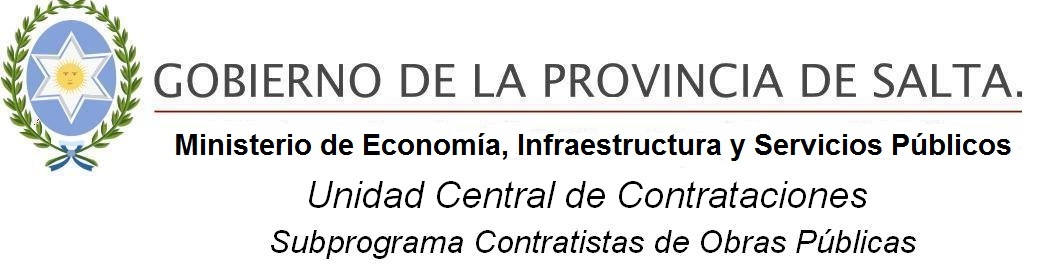 Salta, 1 de Octubre de 2015A las Empresas contratistas				Nos dirijimos a Uds. a través de la presente con el fin de informarles y dejar constancia de los cambios realizados en nuestros listados oficiales de los insumos de la construcción				Con respecto a:EQUIPOSELECTRICIDADSe eliminan todos los “b”.Insumos que se repiten con el mismo nombre, código y precio (el.013; el.027; el.058; el.060; el.072; el.100; el.108; el.149; el.151; el.166…)el.153 - Caja tablero de 16 x 21 cm. – Se elimina del listado por descontinuación del insumoel.157 - Cable cobre desnudo 1,37 mm 7*0,50.$*mt.- Se elimina del listado por descontinuación del insumoel.158 - Cable cobre desnudo 3,5mm 7*0,80.$*mt.- Se elimina del listado por descontinuación del insumoINSUMOS  QUE SALEN DE CIRCULACIÓNai.016- placa spanacustic c/fibra vidrio 25 mm (1,22 x 0,61m)-Se dejó de relevar a partir de Marzo 2014ai.003- esmalte asfáltico (asfalto líquido en tacho de 4 litros)- ac.108-Planchuela 1"x3/16" x 6 mts -Se dejó de grabar a partir de Mayo 2014 - utilizar únicamente ac.080 y ac.081ac.109 - Planchuela 1-1/4"x1/4" x 6 mts - Se dejó de grabar a partir de Mayo 2014 - utilizar únicamente ac.080 y ac.081ac.110 -  Planchuela 3/4"x1/8" x 6 mts - Se dejó de grabar a partir de Mayo 2014 - utilizar únicamente ac.080 y ac.081ac.122 - Planchuela 1/2"x3/16" x 6 mts –Se dejó de grabar a partir de Mayo 2014 - utilizar únicamente ac.080 y ac.081ac.123 - Planchuela 1-1/4"x1/8" x 6 mts –Se dejó de grabar a partir de Mayo 2014 - utilizar únicamente ac.080 y ac.081ac.124 - Planchuela 1"x1/8" x 6 mts – Se dejó de grabar a partir de Mayo 2014 - utilizar únicamente ac.080 y ac.081ac.125 - Planchuela 1-1/2"x3/16" x 6 mts -Se dejó de grabar a partir de Mayo 2014 - utilizar únicamente ac.080 y ac.081CORRECCIONES EN NOMENCLATURA DE CÓDIGOSel.173’ – Se sacó el apóstrofe, siendo: el.173el169 – Se colocó el punto, siendo: el.169rv.038 – Se usa el insumo y precio correspondiente a rv.038b pero la nomenclatura va sin “b”.Aparecen dos insumos diferentes con el mismo código y mismo precio:En negro se seleccionaron los correctos, en rojo los que se eliminaron ya que para los mismos hay otros códigos existentes:-  rv.040 - ADOQUIN 10X10 ESF.4/7 COLOR GRIS O MIXTO (110KG POR M2).-  ga.180 – BUJE REDUCCIÓN EPOXI ¾” X ½”.					  -  ga.200 – TAPÓN MACHO EPOXI ¾”.					  -  ga.201 – TAPÓN MACHO EPOXI ½”.					  -  gajo.161 – LLAVE PASO GAS BRONCE ½”.SE AGREGA AL LISTADO DE PRECIOS TESTIGOS:re.085 -  CAJA DE DISTRIB POLYESTER CONJ. SECC. APR C/FUSIBLES SETA – que aparece en la fórmula resumen: 1.60.01.F: construcción de SETA 315 Kva.INSUMOS FALTANTES EN EL LISTADO PARA LOS ORGANISMOS:Nota: Luego de lo expuesto anteriormente quedan 654 insumos, con lo cual se procedio a generar un nuevo formato en excel en funcion de lo detallado. Ante cualquier duda e inconveniente el registro queda a su disposición.-Sirva el presente de atento informe.-EQUIPOS QUE SE REEMPLAZANEQUIPOS QUE SE REEMPLAZANEQUIPOS QUE SE UTIIZANEQUIPOS QUE SE UTIIZANCODIGO A UTILIZAReq.001Camión Ford 14000 Dieseleq.001bFORD CARGO 1317 (A PARTIR DE 03/06)eq.001eq.001'camión Ford 14000 Dieseleq.001bFORD CARGO 1317 (A PARTIR DE 03/06)eq.001eq.002Equipo volquete BACO 7 m3eq.002bEQUIPO VOLQUETE BACO 6 M3 (03/06)eq.002eq.003canasta 1 (camión volcador)eq.012CAMIÓN VOLCADOR 140 H.P.eq.012eq.004canasta 2 (mixer 5m3)eq.020MIXER HORMIGÓN 5 M3eq.020eq.005canasta 3 (retroexcavadora 87 HP)eq.008RETROEXCAVADORA 87 H.P.eq.008eq.007bRetrocargadora CAT 416D 74HP Pala 1m3 Balde 0,3m3eq.007RETROEXCAVADORA 87 H.P.eq.007eq.009bMotoniveladora CAT 120H 140HP c/Ripper traseroeq.009MOTONIVELADORA 180 H.P.eq.009eq.013bCargadora CAT 938G II 160HP Pala 2,8m3eq.013PALA CARGADORA 140 H.P.eq.013eq.019bMixer 5 m3 Sobre Camion eq.107eq.019CAMIÓN MIXER 5 M3   240 H.P.eq.019eq.026Aserradora pavimento 8 H.P.eq.026bASERRADORA PAVIMENTO TARGET MINICOM II 13,5 HPeq.026eq.026baserradora pavimento 8 H.P.eq.026bASERRADORA PAVIMENTO TARGET MINICOM II 13,5 HPeq.026eq.028Bomba a explosión 5 H. P.eq.028bBOMBA A EXPLOSIÓN 5 H. P. HONDA WB 30 XTeq.028eq.028bbomba a explosión 5 H. P.eq.028bBOMBA A EXPLOSIÓN 5 H. P. HONDA WB 30 XTeq.028eq.030bcamión con acoplado 15m3  312 H.P.eq.031ACOPLADO VOLCADOR BILATERAL S/CUBIERTAS (A PARTIR DE 06/05)eq.031eq.031camión con acoplado 15m3  312 H.P.eq.031ACOPLADO VOLCADOR BILATERAL S/CUBIERTAS (A PARTIR DE 06/05)eq.031eq.040plancha vibradora a explosión 6 H.P.eq.041PLANCHA VIBRADORA A EXPLOSIÓN 5 H.P. WACKER WP 2050Req.041eq.040bplancha vibradora a explosión 6 H.P.eq.041PLANCHA VIBRADORA A EXPLOSIÓN 5 H.P. WACKER WP 2050Req.041eq.044Regla vibradora 8 H.P.eq.044bREGLA VIBRADORA 5 H.P. WACKER 6,8 MTSeq.044eq.044bregla vibradora 8 H.P.eq.044bREGLA VIBRADORA 5 H.P. WACKER 6,8 MTSeq.044eq.054tanque acoplado 10000 litroseq.055TANQUE ACOPLADO 10000 LITROS (A PARTIR DE 05/06)eq.055eq.054bTANQUE ACOPLADO 10000 LITROS (A PARTIR DE 05/06)eq.055TANQUE ACOPLADO 10000 LITROS (A PARTIR DE 05/06)eq.055eq.058bTRACTOR ENGOMADO 120 H.P. JHON DEEREeq.058eq.058btractor engomado 100 H.P.eq.058bTRACTOR ENGOMADO 120 H.P. JHON DEEREeq.058eq.060Vibrador inmersión a nafta 4 H.P.eq.060bVIBRADOR INMERSIÓN A NAFTA 4 H.P. WACKER A3000eq.060eq.060bvibrador inmersión a nafta 4 H.P.eq.060bVIBRADOR INMERSIÓN A NAFTA 4 H.P. WACKER A3000eq.060eq.066Motocompresor tipo P185 WReq.066bMOTOCOMPRESOR TIPO P185 WReq.066eq.066bmotocompresor tipo P185 WReq.066bMOTOCOMPRESOR TIPO P185 WReq.066eq.070Equipo regador de agua  cap. 6000 lteq.070bEQUIPO REGADOR DE AGUA  CAP. 6000 LTeq.070eq.070bequipo regador de agua  cap. 6000 lteq.070bEQUIPO REGADOR DE AGUA  CAP. 6000 LTeq.070eq.072Equipo regador de asfalto cap 5000 lteq.072bEQUIPO REGADOR DE ASFALTO CAP 6600 LTeq.072eq.072bequipo regador de asfalto cap 5000 lteq.072bEQUIPO REGADOR DE ASFALTO CAP 6600 LTeq.072eq.074Barredora sopladoraeq.074bBARREDORA SOPLADORA (A PARTIR 6/05)eq.074eq.074bbarredora sopladoraeq.074bBARREDORA SOPLADORA (A PARTIR 6/05)eq.074eq.082rastra de disco DUMAIRE R-10(TATU) de 40 x 26"eq.082bRASTRA DE DISCO TERRAMECeq.082eq.088planta de asfalto 80 Tn/h c/filtro de manga eq.088bPLANTA DE ASFALTO 80 TN/H C/FILTRO DE MANGA MODELO UACF 15 P-1eq.089eq.088bPLANTA DE ASFALTO 80 TN/H C/FILTRO DE MANGA MODELO UACF 15 P-1eq.088bPLANTA DE ASFALTO 80 TN/H C/FILTRO DE MANGA MODELO UACF 15 P-1eq.089eq.088bPLANTA DE ASFALTO 80 TN/H C/FILTRO DE MANGA MODELO UACF 15 P-1eq.089eq.102terminadora de asfalto CIBER SA 115 CR serie 135eq.102bTERMINADORA DE ASFALTO CIBER MODELO AF 5000eq.103eq.103terminadora de asfalto CIBER 115CR serie 135eq.102bTERMINADORA DE ASFALTO CIBER MODELO AF 5000eq.103SALEN DE CIRCULACIÓN:SALEN DE CIRCULACIÓN:eq.068bGrupo electrógeno CAT (3406 CD) 300 KVA Stand byeq.201Nafta comúnga.161LLAVE PASO GAS BRONCE ½"u $                    31,36 ga.161CODO EPOXI 25 MMu $                    31,36 ga.169BUJES RED. EPOXI 3/4*1/2      73289u $                    16,94 ga.170TAPON MACHO EPOXI DE 1/2      73340 L.Tu $                    26,93 ga.171TAPON MACHO EPOXI DE 3/4      73342 L.Tu $                    37,97 ga.169TEE EPOXI 13 MMu $                    16,94 ga.170TEE EPOXI 19 MMu $                    26,93 ga.171TEE EPOXI 25 MMu $                    37,97 ad.001ANTISOL NORMALIZADOl $                    14,54 ad.001ADOQUIN 10X10 ESF.4/7 COLOR GRIS O MIXTO (110KG POR M2)u $                    14,54 el.161LLAVE 1 PTO.EXT.LUMIN.MIG.1787 PLASNAVIel.162LLAVE 2 PTOS.EXT.LUMIN.MIG.1788 PLASNAVIel.169CONECTORES HIERRO DE 3/4"ga.150CAÑO EXTRUÍDO 19 MMga.164CAÑO EPOXI 13 MMga.165CODOS HH 90° EPOXI 1/2"     ga.174SOMBRERETE CHAPA APROBADO DE 100 C/TORN.ga.151CAÑO EXTRUIDO 25 MMsa.022ASIENTO P/INODORO PVCsa.332FLOTANTE P/TANQUE         ½"sa.343ASIENTO P/INODORO MONKOTO BLANCO 39030sa.345SELLA ROSCA HIDRO 3 X 125 CC sa.140TORNILLO BRONCE P/INODORO